Publicado en Madrid el 04/06/2024 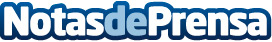 Serayuda: líderes en cuidado de mayores y asistencia domiciliaria, comprometidos con la calidadSerayuda, una destacada empresa en el ámbito del cuidado de mayores y la ayuda a domicilio en Madrid, reafirma su compromiso con la calidad, la dignidad y el bienestar de sus clientes. Con una reputación sólida por su excelencia en el cuidado, Serayuda ofrece una amplia gama de servicios diseñados para satisfacer las necesidades individuales de cada cliente y mejorar su calidad de vidaDatos de contacto:MercedesSerayuda910 56 58 14Nota de prensa publicada en: https://www.notasdeprensa.es/serayuda-lideres-en-cuidado-de-mayores-y Categorias: Nacional Madrid Personas Mayores Otros Servicios Bienestar http://www.notasdeprensa.es